Chers professeurs de Français, chers collègues,Nous entendons souvent ces derniers temps que l’intérêt des élèves pour le français est en baisse. Vraie ou fausse, essayons de lutter ensemble  contre cette idée. Aidez-nous à promouvoir le français et créons la nouvelle tradition !Entre nos cours à préparer, nos copies à corriger, nos projets professionnels et personnels à concrétiser, il nous reste souvent peu de temps… Aussi nous sommes-nous longuement interrogés sur la manière de relever ce défi…Et nous pensons avoir trouvé une solution !Permettez-nous de vous inviter à participer, le 12 février 2016, au1er Festival de « Je sais faire en français »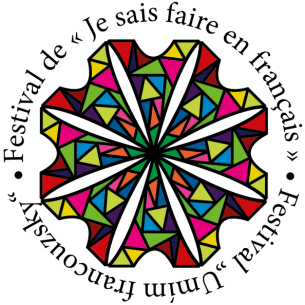 Nos élèves ont certainement beaucoup de talents, il suffit parfois juste de leur donner le temps de le révéler. Donc, essayons de les encourager ensemble et proposons-leur de préparer des présentations de poèmes, de chansons, de spectacles dramatiques, de sketchs... en français, soit individuellement, soit en groupe.Il n’y aura pas de perdants, tous vont gagner car nous comptons récompenser chaque présentation. Même les petits morceaux valent la peine ! Le but est d’éveiller leur goût pour le français et de nous rencontrer pour le partager.La durée maximum pour une présentation sera de 10 minutes et deux présentations par école sont permises. L’amphithéâtre scolaire entièrement équipé (PC, Internet, vidéoprojecteur, sonorisation, microphone, piano, estrade) sera à votre disposition dans les locaux du Lycée Český Těšín.A voir sur « aula » http://www.gmct.cz/virtualni_prohlidka/_flash/VirtualTour_GymnaziumCeskyTesin1.htmlAprès les présentations nous voudrions vous inviter à boire ensemble un café pour pouvoir discuter de nos expériences professionnelles. En attendant, un programme supplémentaire sera préparé pour vos élèves ainsi qu’un petit rafraîchissement.Nous nous permettons de vous envoyer en pièces-jointes l’affiche et la fiche d’inscription. Pour inscrire vos élèves veuillez remplir la fiche et l’envoyer par courriel à steflova@gmct.cz 
avant le 29 janvier 2016. Après cette date, nous vous enverrons le programme détaillé.Si vous avez la moindre question, n’hésitez pas à nous contacter.steflova@gmct.cz, vlcek@gmct.czEn espérant faire votre connaissance et rencontrer vos élèves, veuillez agréer, chers collègues, mes salutations distinguées.Mgr. Andrea ŠteflováProfesseur de français au Lycée Český Těšín